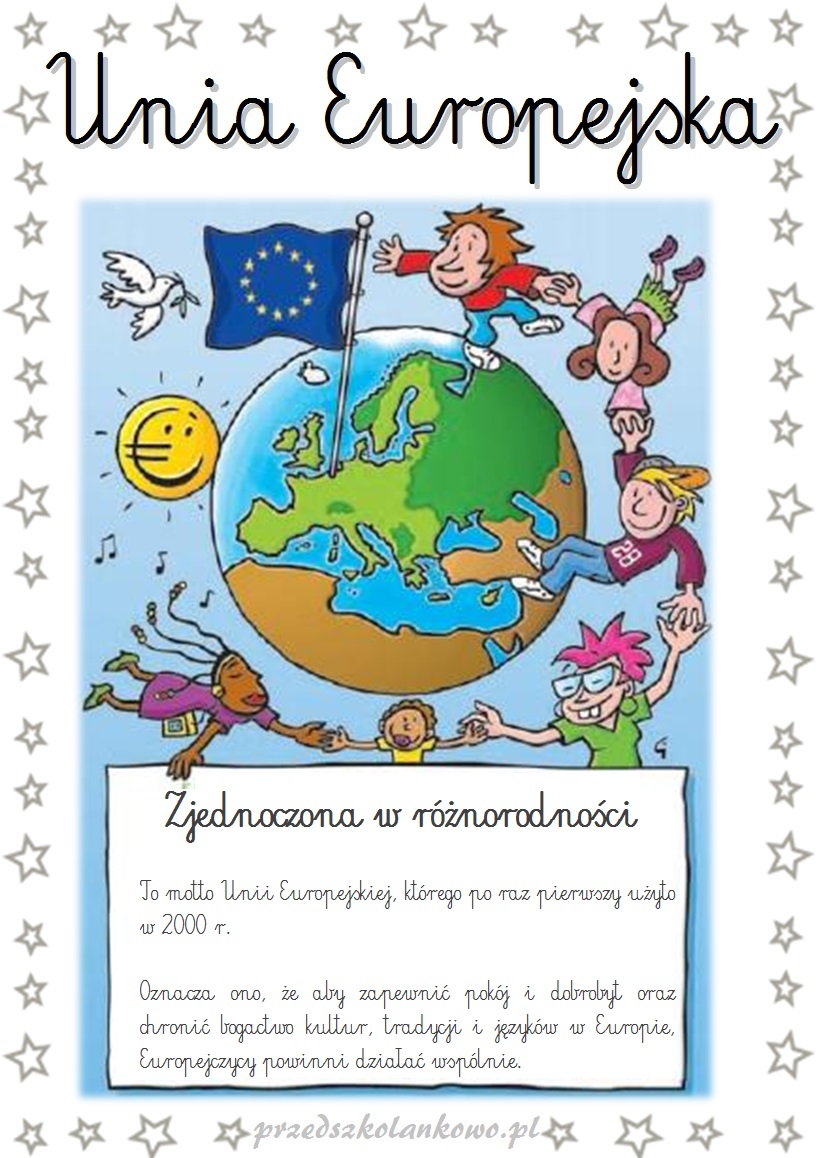 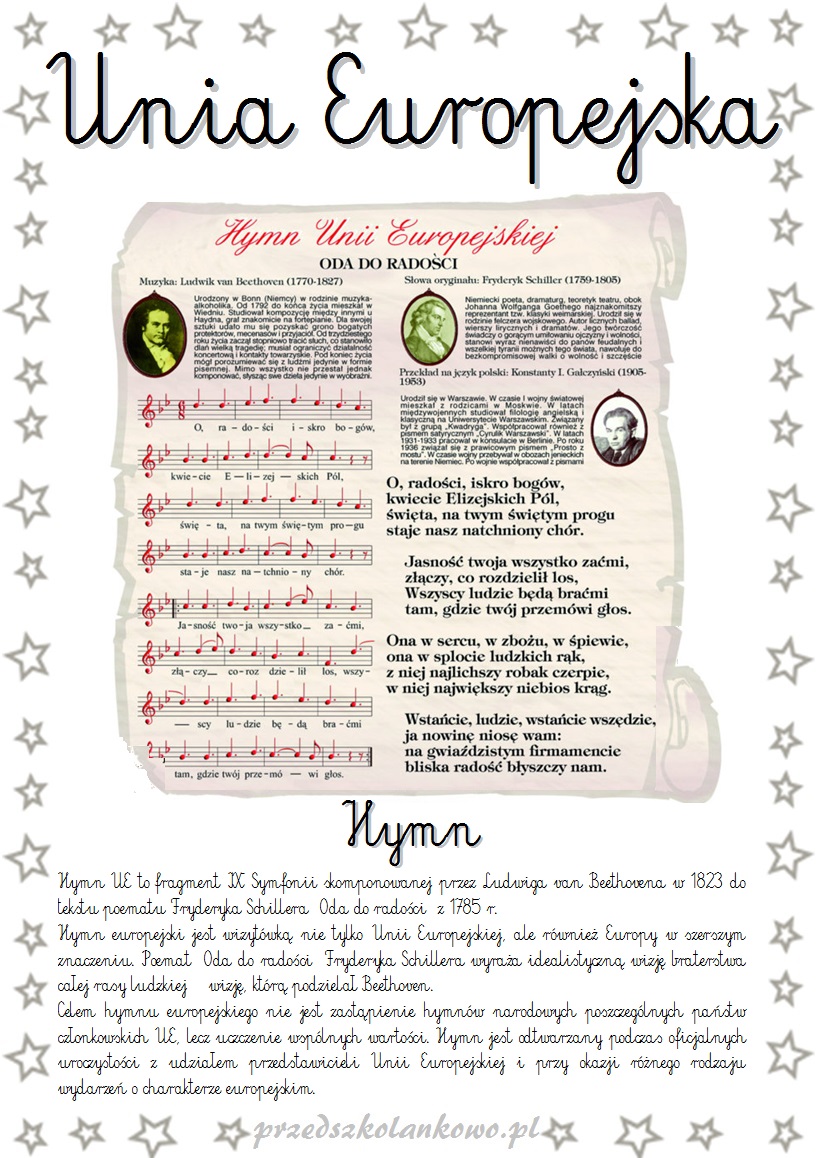 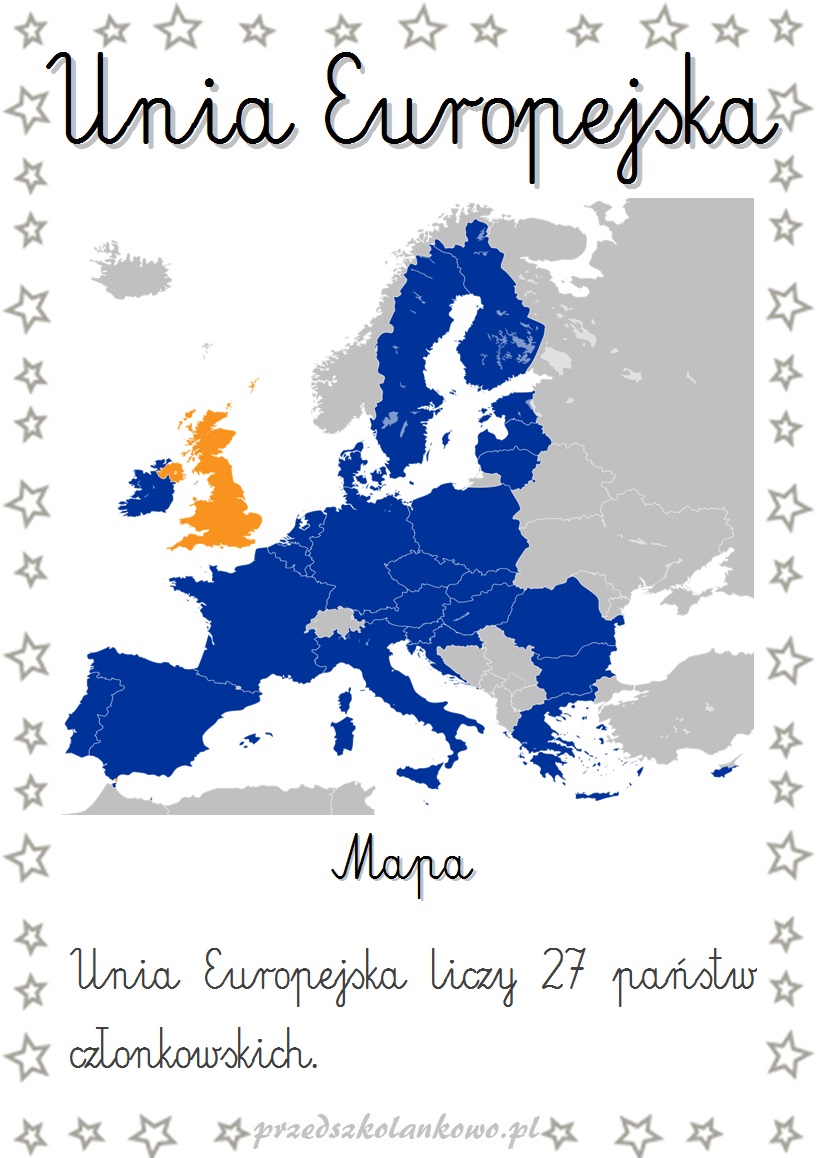 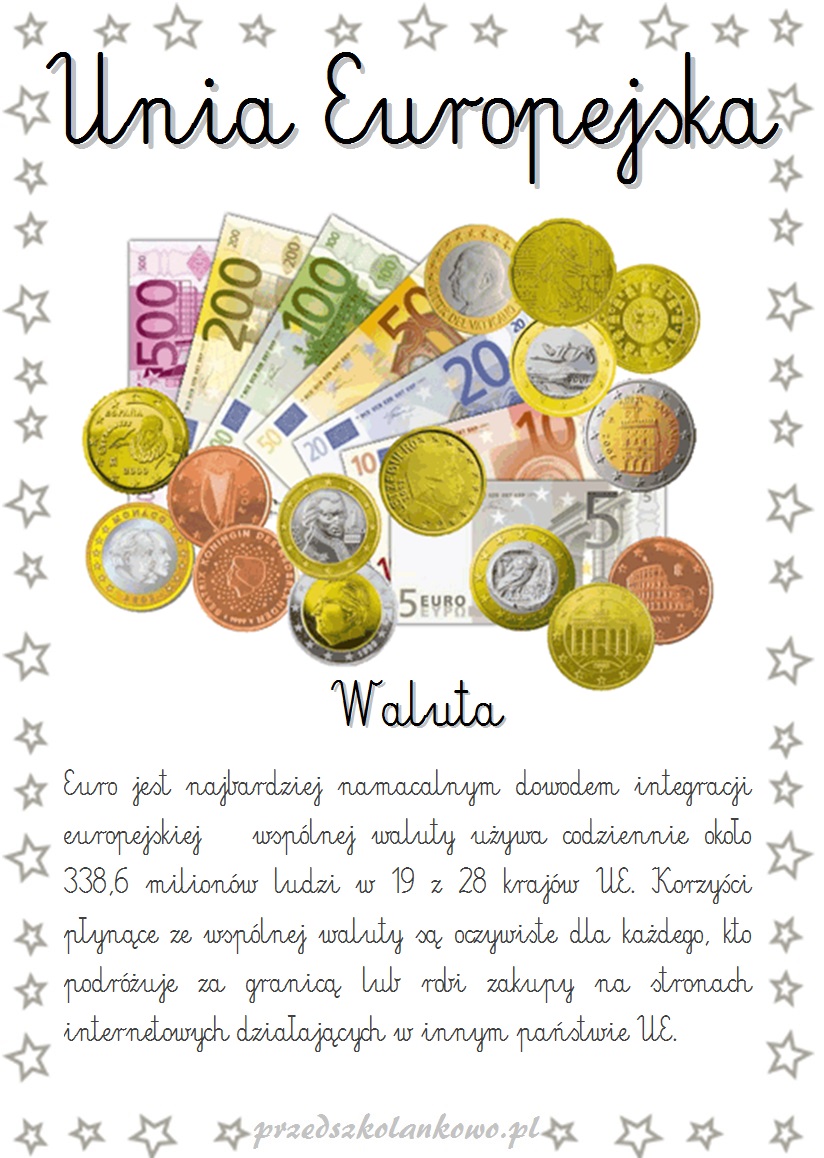 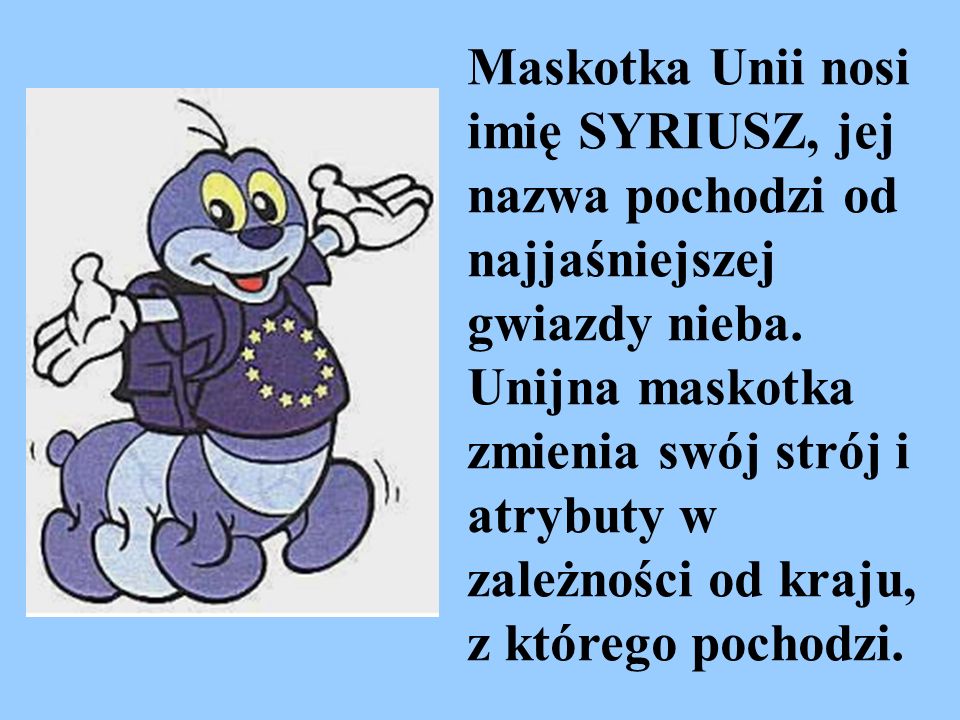 1.Piosenka o Uni Europejskiejhttps://youtu.be/5VVAotBHuiM2’ Piosenka Oda do radości – hymn Uniihttps://youtu.be/lJZmpgqJ_mQ3; Poznaj Unię ( Animacja)https://youtu.be/h58YVP1ZvmwWiersz „ Unia Europejska”Autor: Agata DziechciarczykW LISTOPADZIE 93 ROKURÓŻNE PAŃSTWA KROK PO KROKUPAKTEM UNII SIĘ ZBRATAŁYPOMOC WZAJEM OBIECAŁY28 UNIJNYCH JEST PAŃSTWNIEBIESKA FLAGA MA 12 GWIAZDHYMN DO RADOŚCI ODANADZIEI WSZYSTKIM DODAW BRUKSELI NASZEJ UNII STOLICASWOIM UROKIEM TURYSTÓW ZACHWYCANAD POKOJEM TUTAJ RADZĄ MĄDRE GŁOWYDO POMOCY INNYM KAŻDY JEST GOTOWYBO UNIA TO PRZYJAŹŃ BEZ GRANICBO UNIA TO POMOC ZA NICBO UNIA TO WIEDZY WYMIANABO UNIA PAŃSTWAMI ZBRATANAPAŃSTWA UNII MAŁE DUŻEZACHĘCAJĄ DO PODRÓŻYWIĘC JE WSZYSTKIE POZNAĆ CHCEMYI ZOBACZYĆ, CO JUŻ WIEMYWYRUSZYMY NA PODBOJEZOBACZYMY PIĘKNE STROJESŁAWNYCH LUDZI I MUZEADLA NAS UNIA DRZWI OTWIERAZANIM JEDNAK PASZPORT W RĘCEWZNIEŚMY RĘCE PRZY PIOSENCEBRATERSKI ZAPLEĆMY KRĄGZ DZIECIĘCYCH WSPÓLNYCH RĄKBO UNIA TO PRZYJAŹŃ BEZ GRANICBO UNIA TO POMOC ZA NICBO UNIA TO WIEDZY WYMIANABO UNIA JAK MY ZBRATANA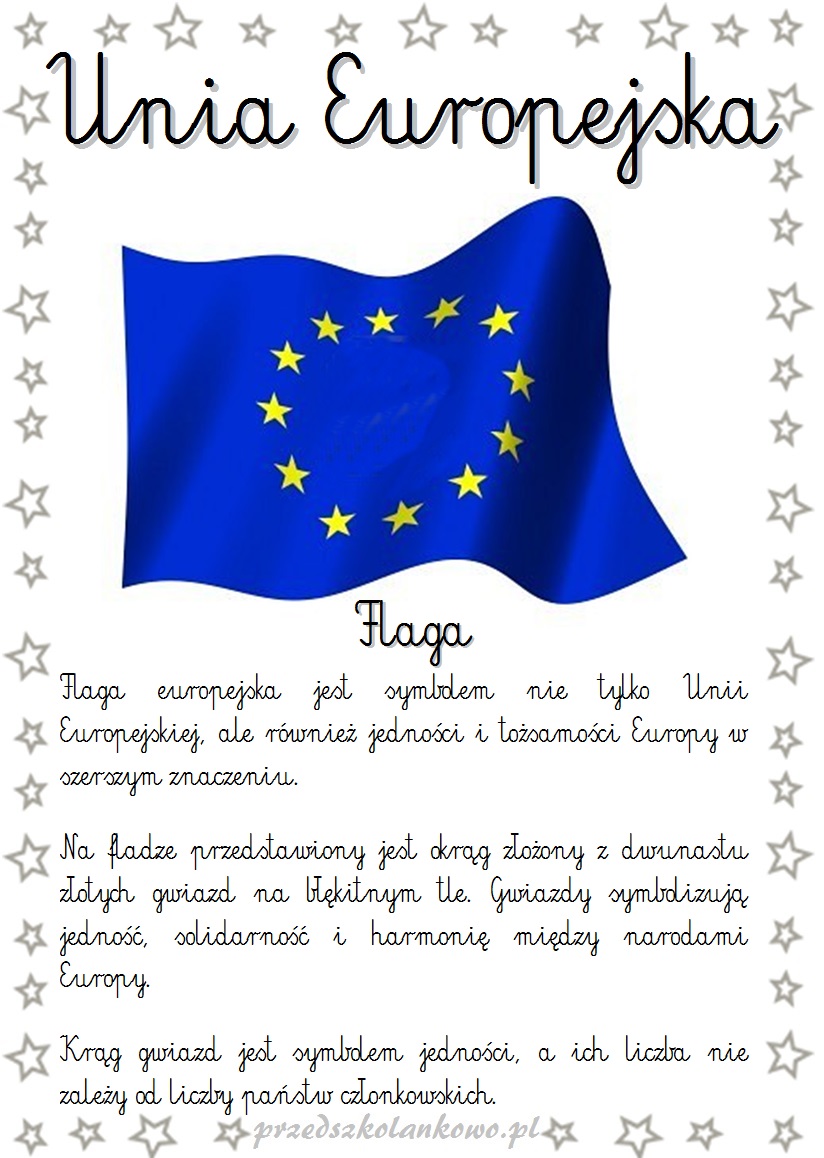 